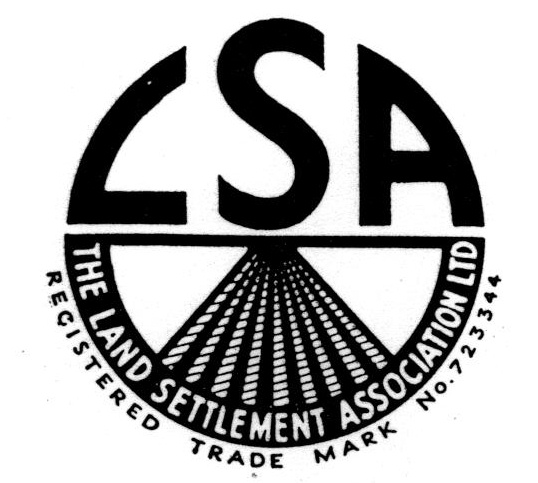 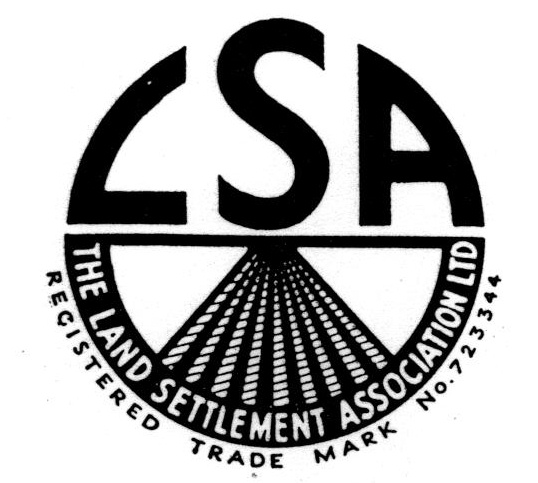  Stay Safe & Stay Well in these challenging times....................................................................................................VE Day – Friday 8th MayThe 75th Anniversary of VE Day is being remembered on Friday May 8th 2020. Several of you have already shared your families’ memories of The Second World War (planes crashing overhead, bomb damage to glasshouses, the Home Guard at Keynor Hut and No 88 Fletchers (?), American and Canadian Soldiers billeted in vacant LSA Houses) and these are recorded on ‘Stories’ section of the LSA Heritage Trail website.. Some of you have also told me about evacuees who came to stay with you in Sidlesham. I believe that the first evacuees were schooled separately in the church hall in Church Farm Lane and later Sidlesham School Admissions Register records pupils ‘in the care of’ LSA tenants ? Sidlesham had planned a local VE Celebration, which has now been cancelled, but it is planned to tell the story.I must admit I haven’t yet had time to check the LSA website for all the wartime stories, but I will – in the meantime if you have a memory, particularly if you had evacuees could you send the story to me and I will add it to our local memories. What were the names of your evacuees, where did they come from, how long did they stay, are you still in touch with them? I look forward to hearing from you.PTOMichael Portillo and The LSADid you watch Michael Portillo’s Great Railway Journeys on Wednesday 22nd January when he visited Newbourne LSA in Suffolk – did you notice the photo of the our original tenants outside Keynor Hut? The producers of the programme (Boundless Productions) contacted me and I even got my name in the archive credits at the end of the programme!Michael Portillo also visited the Crittall window factory at Witham in Essex which manufactured the metal windows for the LSA houses – although the programme didn’t make the connection!If you missed the programme – see link below.https://fmebrandmanagement.box.com/s/wq1wvawb77f9pxn4bwp0tynaqpwp7z01To view, click on the link and then wait until a multi-coloured screen appears. Click on the arrow. A high-pitched intermittent whistle will then keep sounding. After a minute or two a stopwatch graphic will count down the remaining time. A black screen will then follow. You can keep track of the download on the scroll bar at the bottom of the screen. Be patient - it does load eventually but it takes a while! Crittall windows at Witham starts at 3.15 mins and the Newbourne section starts at 16.00 mins.Please note: Whilst the producers of the programme are happy for the link to be shared with friends, it must only be used for private viewing. Please do not post on social media or any website.There was one, now there are two first names missing !The Boatman family were at No 70 during the 1970s.A.B. Warlow was on the Tenant's Register in 1981 at No 1 (opposite the school).Let me know if you can remember the first names of these families.......................................................................................................................................Thank you for all your continued support and assistance with this project.Contact: Bill Martin      billm89@hotmail.com    01243 641154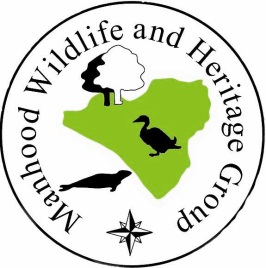 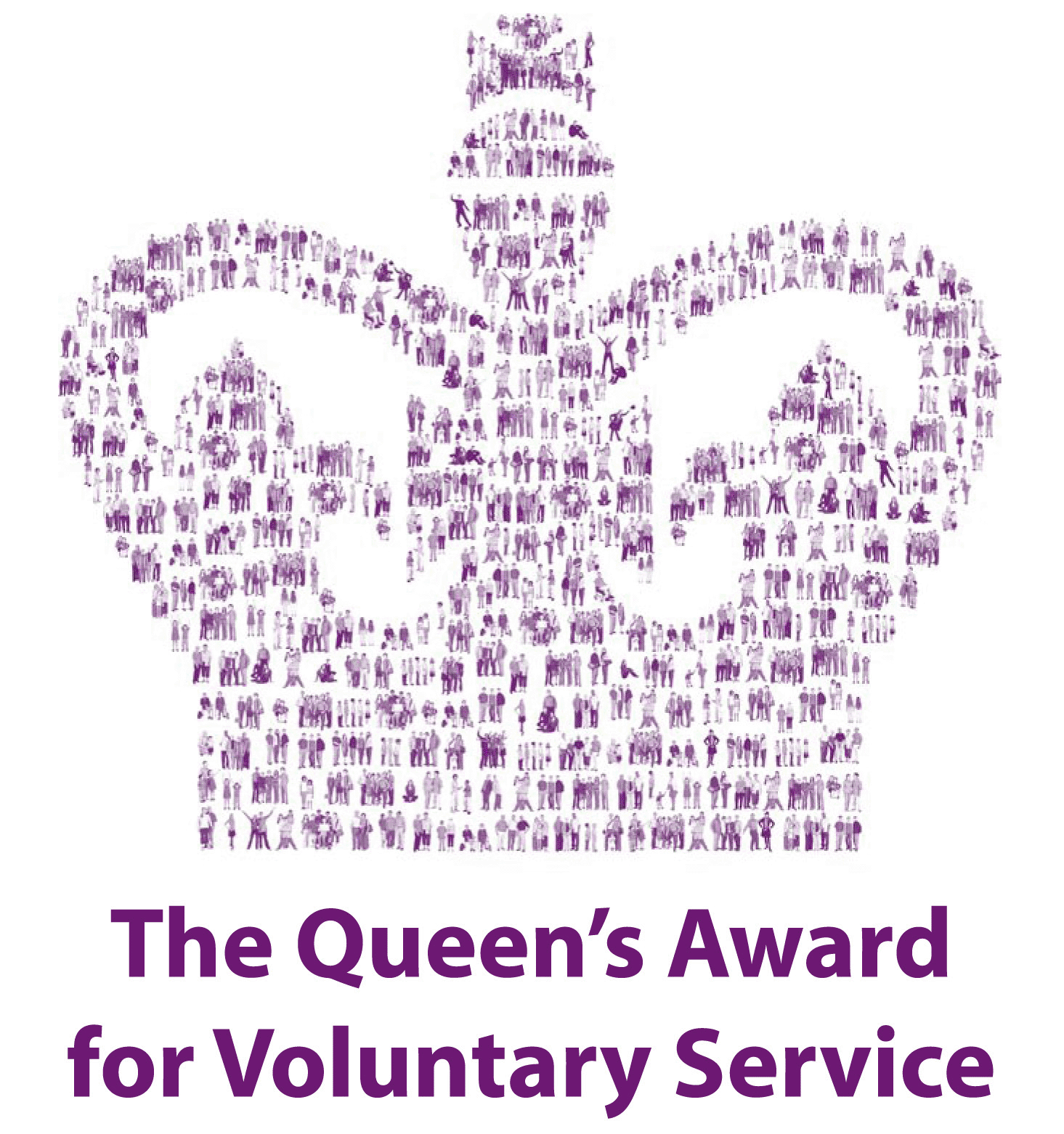 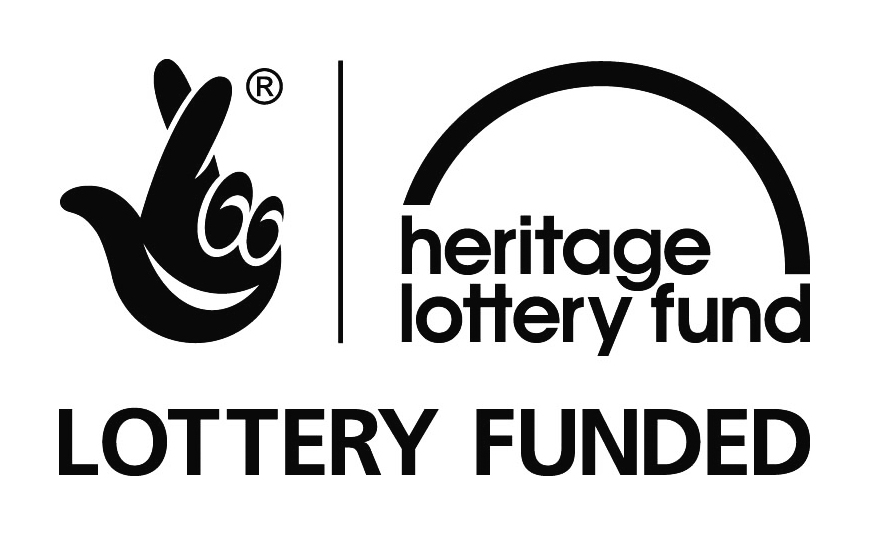 